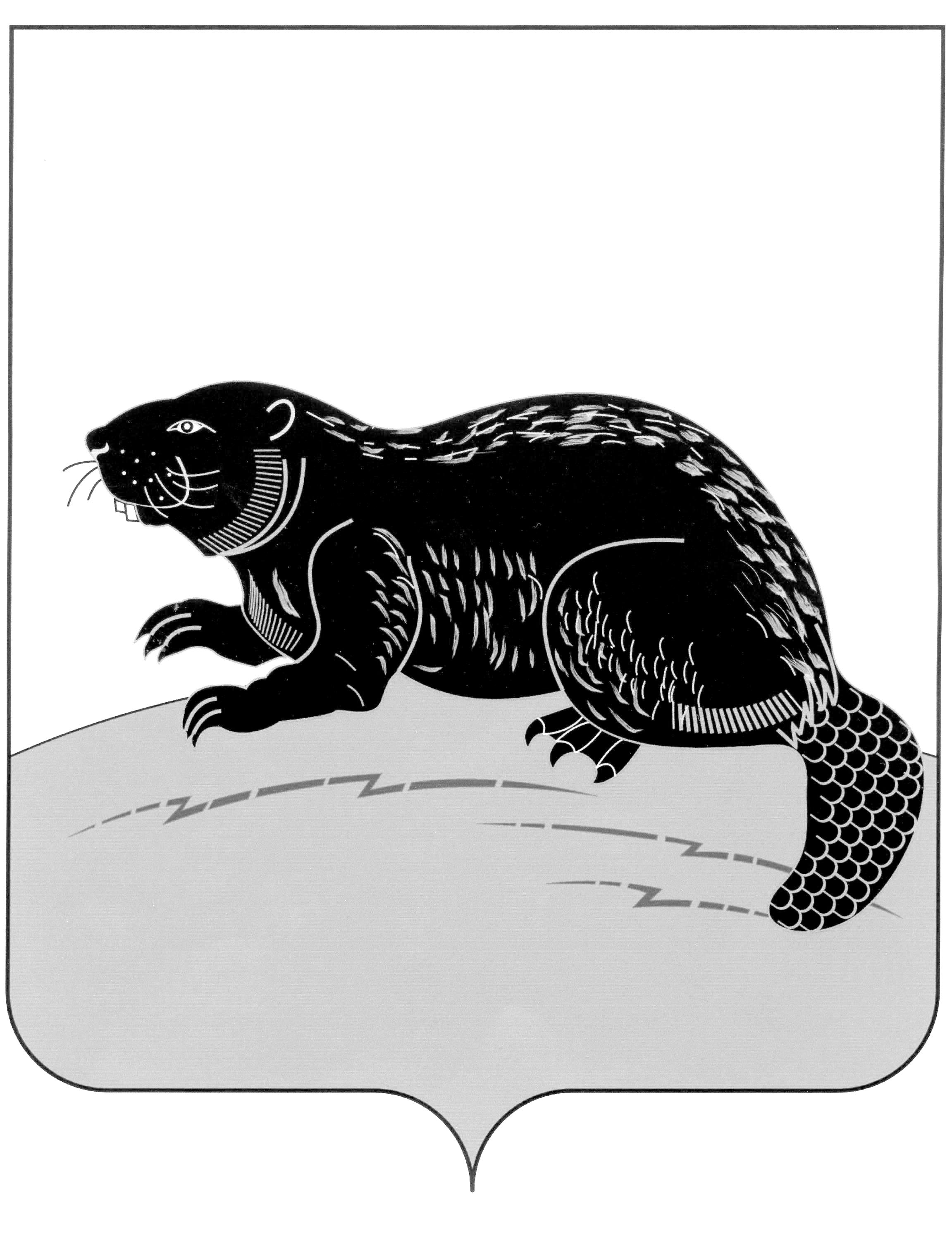 СОВЕТ НАРОДНЫХ  ДЕПУТАТОВ ГОРОДСКОГО ПОСЕЛЕНИЯ - ГОРОД БОБРОВ   БОБРОВСКОГО МУНИЦИПАЛЬНОГО РАЙОНА ВОРОНЕЖСКОЙ ОБЛАСТИРЕШЕНИЕот « 29 »  мая  2024г.  №  35                                                                                     г. БобровО внесении изменений в Правила благоустройства городского поселения  -город  Бобров Бобровского муниципального района Воронежской области, утвержденные решением Совета народных депутатов городского поселения город Бобров Бобровского муниципального района Воронежской области от 29.06.2022г. №30 «Об утверждении  Правил благоустройства городского поселения город Бобров Бобровского  муниципального района Воронежской области» (с изм. от 31.03.2023 №12, от 31.05.2023 №22,  от 10.07.2023 №36)В соответствии с Федеральным законом от 29.12.2017 № 463-ФЗ «О внесении изменений в Федеральный закон «Об общих принципах организации местного самоуправления в Российской Федерации и отдельные акты Российской Федерации», с целью приведения правового акта в соответствие с действующим законодательством, Совет народных депутатов городского поселения - город Бобров Бобровского муниципального района Воронежской области р е ш и л :1. Внести в Правила благоустройства городского поселения - город Бобров Бобровского муниципального района Воронежской области, утвержденные решением Совета народных депутатов городского поселения город Бобров Бобровского муниципального района  Воронежской области от 29.06.2022г. № 30 «Об утверждении  Правил благоустройства городского поселения город Бобров Бобровского  муниципального района Воронежской области» (с изм. от 31.03.2023 №12, от 31.05.2023 №22,  от 10.07.2023 №36) (далее – Правила) следующие изменения:1.1. Пункт 2 статьи 49 Правил изложить в новой редакции:«2. Установка указателей на зданиях с обозначением наименования улицы, утвержденного образца, а на угловых домах - названия пересекающихся улиц производится специализированным предприятием, определенным администрацией городского поселения - город Бобров.2.1. Установка и размещение указателей домовых знаков, утвержденного образца, на фасадах зданий и сооружений производится соответственно:- на строениях, сооружениях, зданиях, принадлежащих юридическим лицам - собственниками, пользователями, владельцами указанных  строений, сооружений, зданий;- на многоквартирных домах - управляющими организациями, ТСЖ; - на жилых домах, иных строениях, сооружениях, зданиях, принадлежащих физическим лицам - собственниками, пользователями, владельцами указанных домов, строений, сооружений, зданий».2. Настоящее решение подлежит обнародованию и размещению на официальном сайте администрации городского поселения - город Бобров bobrov-r20.gosweb.gosuslugi.ru.3. Настоящее решение вступает в силу со дня его официального обнародования.Глава городского поселения – город Бобров                                                              А.М.Куценко